Georgia Council of Deliberation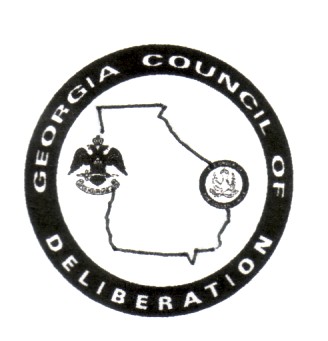 Ancient & Accepted Scottish Rite of FreemasonryPrince Hall Affiliated, Southern JurisdictionS.G.I.G. Primus T. James, 33˚, Active	P. O. Box 961445Deputy for the Orient of Georgia	Riverdale, GA 30296	(770) 907-7229December 2, 2023Dear Commander-In-Chiefs and Area Coordinators:Re:  Consistory of the Year AwardThe time of the year has arrived that the recommendations for the Scottish Rite Consistory of the Year be submitted to the State Selection Committee for consideration for this award.  This committee was appointed to select the deserving Valley based upon their collective displays of going beyond the call of duty in serving Scottish Rite Masonry and the community for the 2023 calendar year.Should your Consistory desire to submit its name as a candidate for this year’s award, please submit the attached completed application VIA EMAIL to:				cotygacod@gmail.comOn the subject line of the email, place the Name/number of Consistory and the location of Valley. Consistory of the Year Review Committee:GIG Antoñio White, Chair- (404)831-8383GIG Melvin Carswell		   GIG Steve Shellman		   GIG Tyrone HardestyApplications must be submitted no later than 11:59 pm on February 01, 2024.After the State Selection Committee has reviewed all applications, they will submit their recommendation to me for final approval, and this Valley will be recognized at the annual banquet during the 2024 Council of Deliberation.Fraternally submitted,Primus T. JamesS.G.I.G. Primus T. James, 33Deputy for the OrientGEORGIA COUNCIL OF DELIBERATION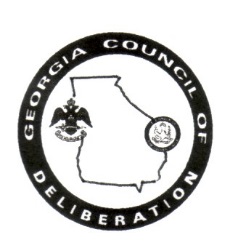 2023 CONSISTORY OF THE YEAR APPLICATIONConsistory Name: _____________________________		No.___________Location of Valley: ___________________________Commander in Chief: _____________________________________________Keeper of Seal and Archive: ________________________________________Area Coordinator: ________________________________________________Please handwrite legibly or type in the requested information and return to COTY Review Committee before 01FEB2024 at 2359hrs (11:59PM).Date Consistory was chartered: _______________  What is the average percentage of active membership at regular meetings? _____________Was your Valley in attendance at this year’s COD? _____________What is the percentage of your active membership that attended this year’s COD? ____Did your Valley perform any of the ceremonies, act in the capacity as host, or provide lectures/instruction during this year’s COD? __________________________________Was the Maundy Thursday service performed by your Valley or in joint   participation with another Valley this year? ________Was the Easter Sunrise service performed by your Valley or in joint participation with another Valley this year? ________Has the Valley performed a Kadosh ceremony (either for tribute to the fallen or for educational purposes)? ____________Has the Valley performed an Advancement this year (new member intake)? _____Was your Valley in attendance at this year’s COD mid-winter meeting? __________What is the percentage of your active membership that attended this year’s COD mid-winter meeting? __________What is the average percentage of membership at other Valley events? ________What is the percentage of members that are actively involved in MWPHGLGA? ______List the local community outreach activities of the Valley. This should include creative outreach initiatives & exceptional service activity. Be sure to include dates:____________________________________________________________________________________________________________________________________________________________________________________________________________________________________________________________________________________________________________________________________________________________________________________________________________________________________________________________________________________________________________________________________________________________________________________________________________________________________________________________________________________________________________________________________________________________________________________________________________________________________________________________________________________________________________________________________________________________________________________________________________________________________________________________________________________________________________________________________________________________________________________________________________________________________________________________________________________________________________________________________________________________________________________________________________________________________________________________

List the names and position of all elected Consistory officers. 
________________________________________________________________________________________________________________________________________________________________________________________________________________________________________________________________________________________________________________________________________________________________________________________________________________________________________________
You may attach additional sheets if necessary. For questions/concerns, the points of contact are listed below:Correspondence Email: Cotygacod@gmail.com
Consistory of the Year Review Committee:GIG Antoñio White, Chair- (404)831-8383GIG Melvin Carswell		   GIG Steve Shellman		   GIG Tyrone Hardesty